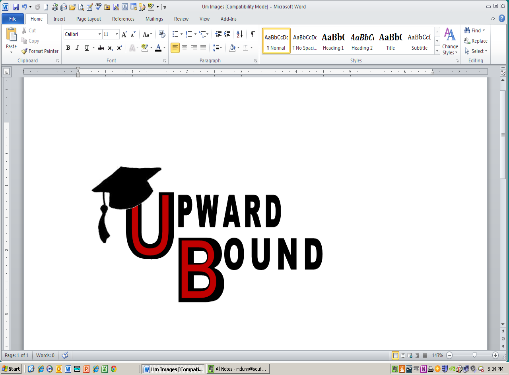 Dear Parent/Guardian,This to inform you that _____________________________ was not at Upward Bound Saturday Academy on ________________________.  In order to be make-up the absence and to receive a stipend your child will have to complete three (3) of Student Lingo(www.studentlingo.com/southark) computer assignments before the next Upward Bound Saturday Academy.  Please fill out the appropriate “Excuse/Absentee Form” below.  Please sign and have student return this form to Upward Bound staff.   __________________________________________                      Parent/Guardian signatureExcuse/Absentee FormOccasionally, Upward Bound students have a conflict which prevents them from attending an Upward Bound class or event. It is the UB Student’s Responsibility to notify the UB office prior to a school event, and as soon as possible after any other circumstance. This form must be completed and return before a stipend will be released. The monthly stipend will be prorated depending on the participant’s attendance or meeting during the previous month. All unexcused absences will be deducted from the stipend check. Please complete and return the appropriate form to the Upward Bound office or to Mr. Roy Williams at the high school.EHS School EventEvent attending/attended: ___________________________________________________Date of Event: _____________________________________________________________Circle one:	OPTIONAL PARTICIPATION		REQUIED PARTICIPATION	Comments: _______________________________________________________________Teacher/Sponsor Signature: _________________________________________________Extenuating Family CircumstancesCircumstance and Comments: _____________________________________________________________________________ _____________________________________________________________________________Parent or Guardian Signature: _______________________________ Date_______________Barbara Howell                                                 Roy Williams                                     Martha Dunn   864-7100		                        	 864.8407		             864.8409